Воробъев Олег Брониславович - депутат Думы Чугуевского муниципального района пятого созыва избирательного округа № 8.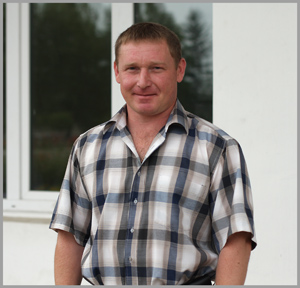 Родился 28 августа 1971 года в г. Новосибирске. 
В 1989 году окончил среднее профессионально-техническое училище № 62 по специальности автослесарь. 
Работает педагогом дополнительного образования (тренер) ДЮКФП.
Депутат Думы Чугуевского муниципального района (IV, V созыва).
Член политической партии «Единая Россия», член фракции политической партии «Единая Россия» в Думе Чугуевского муниципального района.
Член постоянных комиссий Думы Чугуевского муниципального района:
- по социальной политике и защите прав граждан;  
- по природопользованию, земельным вопросам, благоустройству и экологии. 
Работает на непостоянной основе.